Jarné trénovanie jemnej motoriky – ručičiekVyskúšame si precvičiť naše ručičky veselým obťahovaním jarných obrázkov. Poďme na to!Prikladám pracovné listy :)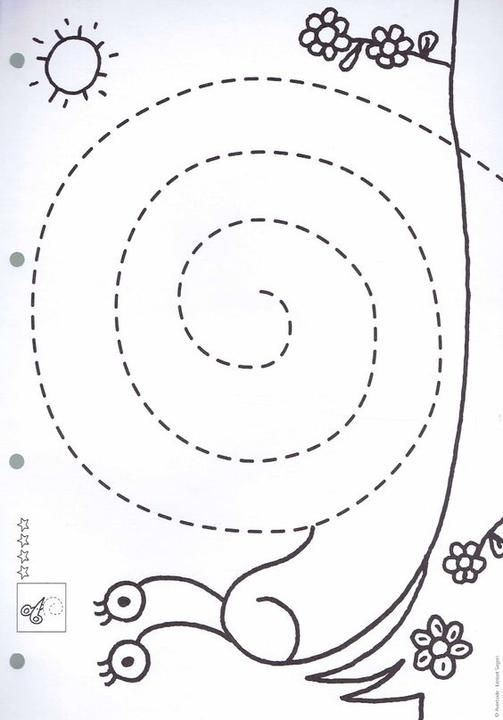 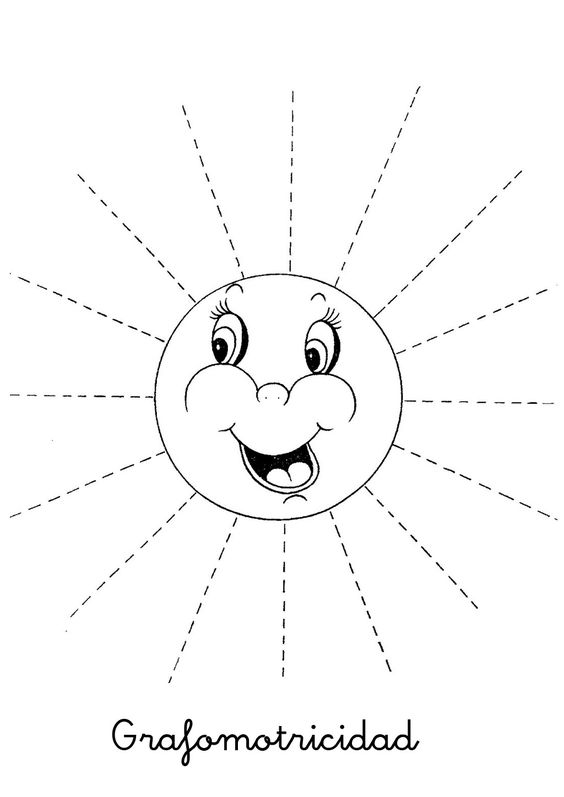 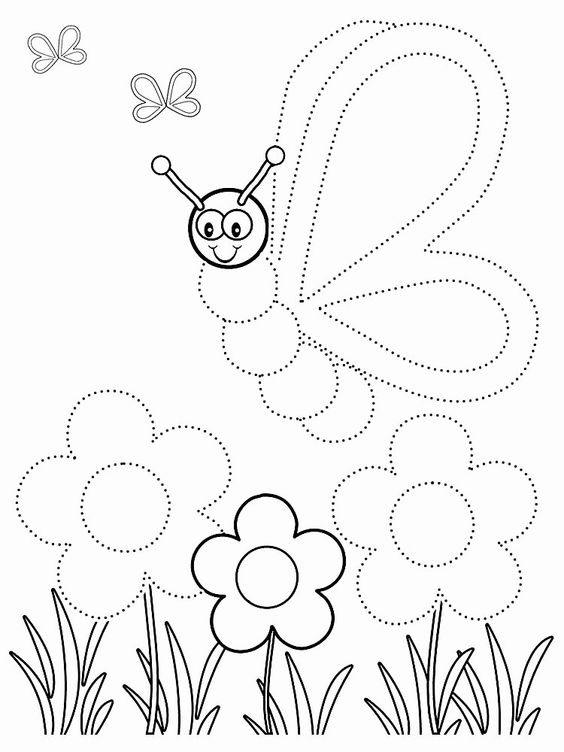 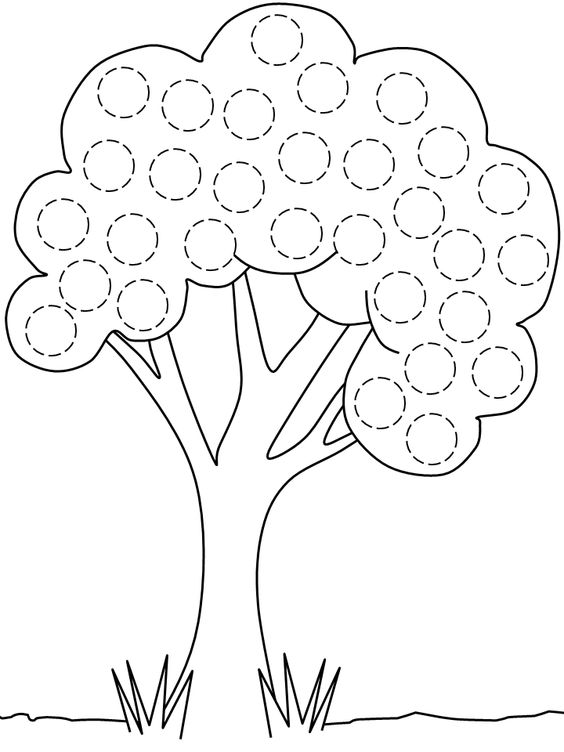 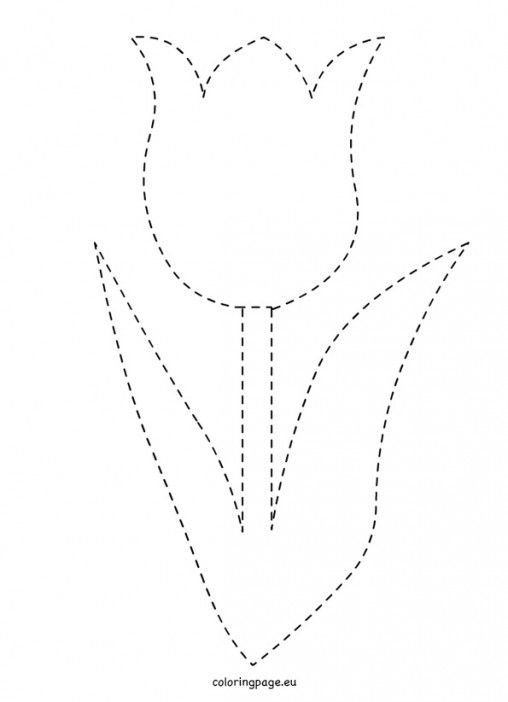 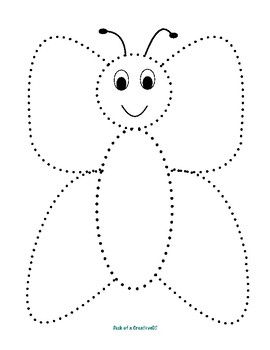 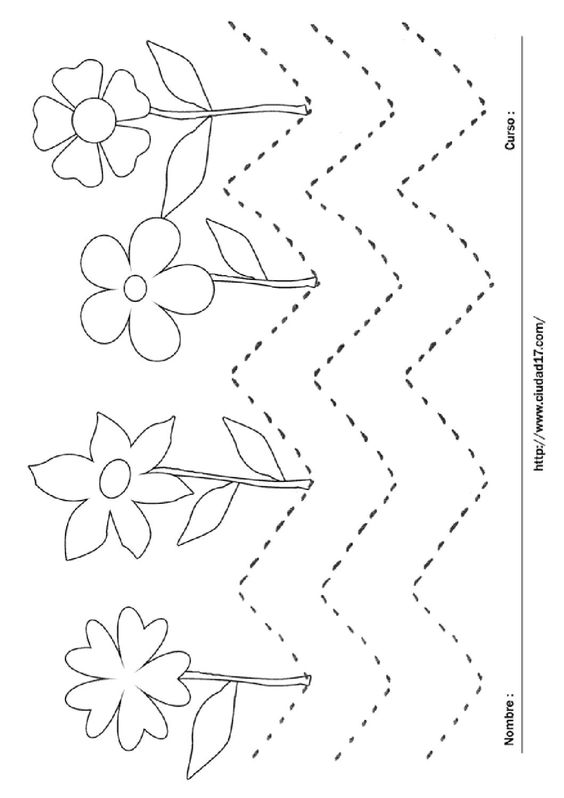 